РОССИЙСКАЯ ФЕДЕРАЦИЯХАНТЫ-МАНСИЙСКИЙ АВТОНОМНЫЙ ОКРУГ-ЮГРАМУНИЦИПАЛЬНОЕ КАЗЁННОЕ УЧРЕЖДЕНИЕХАНТЫ-МАНСИЙСКОГО РАЙОНА«УПРАВЛЕНИЕ КАПИТАЛЬНОГО СТРОИТЕЛЬСТВА И РЕМОНТА»628002, ул. Гагарина, 142                                                                                         	ОГРН  1128601001913                                                г. Ханты-Мансийск                                                                                                   	ИНН 8601046759Телефон (3467) 33-32-36                                                                                          	КПП 860101001Факс       (3467) 33-24-00                                                                                По Муниципальному контракту  №Уважаемый    !Исполнитель:  [Номер документа][Дата документа]АДРЕСАТДиректорДОКУМЕНТ ПОДПИСАН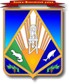 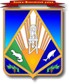 ЭЛЕКТРОННОЙ ПОДПИСЬЮСертификат  [Номер сертификата 1]Владелец [Владелец сертификата 1]Действителен с [ДатаС 1] по [ДатаПо 1]И.С. Петухин